CACAO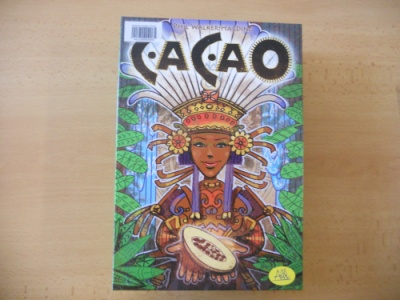 Počet hráčů:   2-4Věk:   8+Doba:   45+ min.Cena:   559 KčAnotace:Cacao vás dostane do exotického světa. Vydejte se jako náčelníci se svým kmenem do hlubin pralesa odkrýt jeho tajemství a získat jeho bohatství. Jedním ze zdrojů jeho bohatství je kakao, o které je na místních tržnicích obrovský zájem. Dále je třeba pamatovat na ložiska zlata a zásoby vody. Dovedete váš kmen ke slávě a bohatství?  Cacao je jednoduchá rodinná hra, kde tvoříte herní plán v průběhu hry, takže každá herní partie je jiná. K různým činnostem využíváte své dělníky a snažíte se získat co nejvíc zlatých mincí...Hra obsahuje:44 destiček chýší4 desky vesnic28 destiček džungle20 kakaových bobů48 zlatých mincí12 žetonů kultu4 dřevěné figurky nosičů vody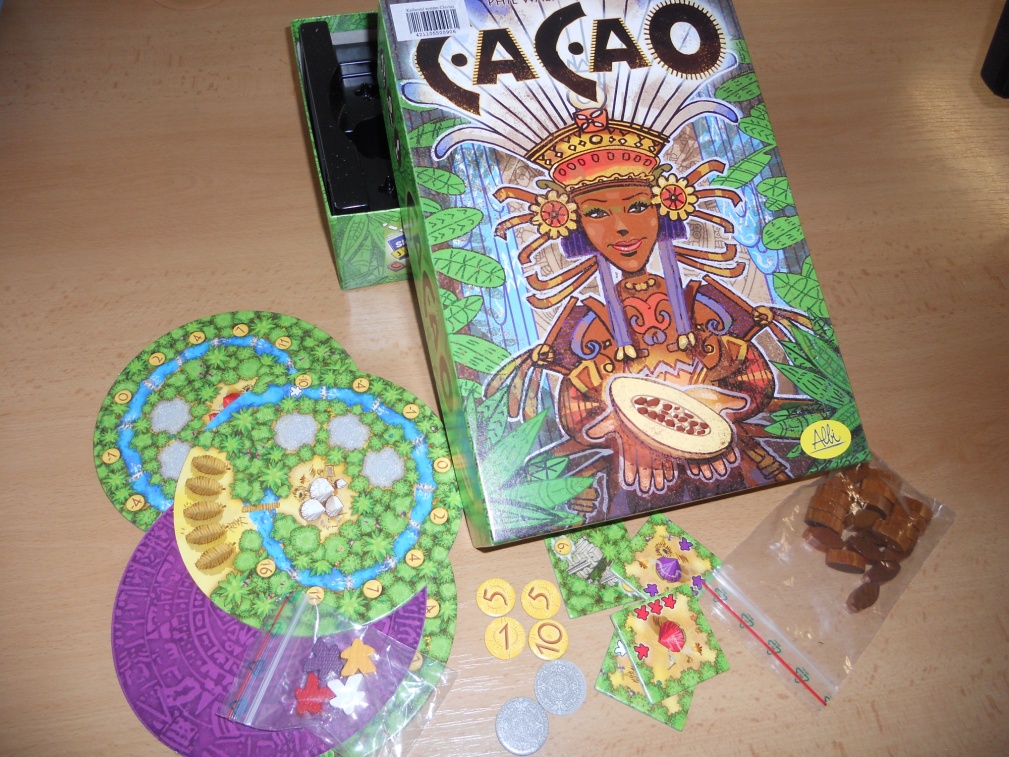 